IstitutoTecnicoIndustriale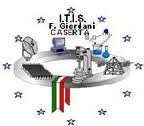 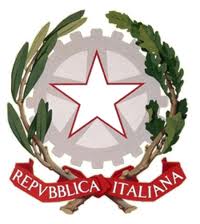 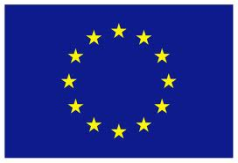 Liceo Scientificoopzione Scienze applicateFrancesco Giordanivia Laviano, 18 – 81100 Caserta - Centralino 0823.327359 – Fax 0823.325655  E_Mail  cetf02000x@istruzione.it  -  sito web: www.giordanicaserta.itcod. istituto  cetf02000x  -  distretto scolastico n.12 -  c.f. 80009010614 a.s. 2017/18Programmazione didattica Disciplina:............................................................................Docente/i: ............................................................................Presentazione generale della classe (Contesto socio-educativo da cui provengono gli studenti; contesto ambientale,; numero di studenti con difficoltà di apprendimento o con disabilità; numero di studenti che non sono di madrelingua italiana; tipologia degli apprendimenti.]Strategie e metodologieRisorse e attrezzature Esempio di compilazione:libri di testoVideoregistratore/lettore DVD	TV 	TV via satellite	videocamera e macchina fotografica 	laboratorio multimediale e computer CD/registratore Lavagna interattivaAltri sussidi e materiali didattici (per es., oggetti, poster e cartelloni murali, teatrino, carte geografiche, ecc.) Tempi e modalità di impiego delle risorseEsempio di compilazione:Videoregistratore e computer nel laboratorio multimediale per rinforzare le conoscenze e competenze presentate nel libro, dopo la conclusione di ogni Unità di apprendimento.CD/registratore durante le lezioni per sviluppare l’abilità di ascolto. Spazi didatticiEsempio di compilazione:AulaAula magna, atrio	Biblioteca	Laboratorio multimedialeAula TVPalestraAlternanza Scuola Lavoro (classi 3 e 4)Fare riferimento al progetto ASL del CdC di appartenenzan° di ore ............Unità di Apprendimento n. XUnità di Apprendimento n. XUnità di Apprendimento n. XCOMPETENZEDisciplinari, di cittadinanza e di asseABILITÀCONOSCENZEVerifica e valutazione formativaVerifica e valutazione formativaVerifica e valutazione formativaValutazione sommativaValutazione sommativaValutazione sommativaTempi previstiTempi previstiTempi previstiTempi previstiMaterialiMaterialiMaterialiMateriali